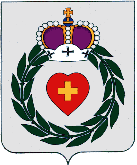 МУНИЦИПАЛЬНОЕ БЮДЖЕТНОЕ ОБРАЗОВАТЕЛЬНОЕ УЧРЕЖДЕНИЕ ДОПОЛНИТЕЛЬНОГО ОБРАЗОВАНИЯ«БОРОВСКАЯ ДЕТСКО-ЮНОШЕСКАЯ СПОРТИВНАЯ ШКОЛА «ЗВЕЗДА»Калужская область, Боровский районДополнительная ОБЩЕОБРАЗОВАТЕЛЬНАЯ программа «Самбо»Направленность: Физкультурно-спортивнаяВозраст обучающихся: 9 - 18 летСрок реализации программы: 10 летРазработчик: _____________________________(ФИО, должность)Боровск 2017Содержание:Пояснительная запискаУчебный планМетодическая частьФизическая подготовкаПсихологическая подготовкаВоспитательная работаПравила техники безопасностиСистема контроля и зачётные требованияПеречень информационного обеспеченияПояснительная запискаВ основу учебной программы заложены нормативно-правовые основы, регулирующие деятельность спортивных школ и основополагающие принципы спортивной подготовки юных спортсменов, результаты научных исследований и передовой спортивной практики.Данная программа имеет физкультурно-оздоровительную направленность. Формирование групп происходит в соответствии с критериями, указанными в таблице 1.табл. 1Цель программы — создание условий для массового привлечения детей и подростков к занятиям самбо в спортивно-оздоровительных группах.Задачи настоящей программы: формирование и развитие физических способностей учащихся; удовлетворение индивидуальных потребностей учащихся в занятиях физической культурой и спортом; формирование культуры здорового и безопасного образа жизни;укрепление здоровья учащихся; выявление, развитие и поддержка талантливых учащихся, а также лиц, проявивших выдающиеся способности; профессиональная ориентация учащихся; создание и обеспечение необходимых условий для личностного развития, укрепление здоровья, профессионального самоопределения и творческого труда учащихся; подготовка спортивного резерва и спортсменов высокого класса в соответствии с федеральными стандартами спортивной подготовки, в том числе из числа учащихся с ограниченными возможностями здоровья, детей-инвалидов и инвалидов; социализацию и адаптацию учащихся к жизни в обществе; формирование общей культуры учащихся.Срок обучения по программе составляет 1 год.К занятиям допускаются учащиеся, прошедшие обязательный медицинский осмотр и допущенные к занятиям врачом. Учебный план.Учебный план составляется из расчёта на 1 год (52 недели). Общий объём тренировочного процесса разбивается на следующие составляющие. (табл. 2)табл.2 Рекомендуемые темы для теоретической подготовки и их распределение по месяцам представлены в таблице 3.табл. 3Методическая частьЗанятия с учащимися проводятся в соответствии с учебным планом и индивидуальными планами тренеров-преподавателей при количестве часов в неделю не более 6 и продолжительности одного занятия не более 2 академических часов. Содержание занятий должно отвечать возрасту и уровню подготовленности учащихся. Для спортивно-оздоровительных групп тренировочный процесс носит преимущественно оздаравливающую и обучающую направленность. Программный материал по виду спорта самбо состоит из следующих частей:физическая подготовка;психологическая подготовка;воспитательная работа.Физическая подготовка.На данном этапе обучения, когда эффективность средств самбо еще незначительна (малая физическая нагрузка в упражнениях по технике и в схватках), объем физической подготовки достаточно велик.Большее внимание уделяется общей физической подготовке, также в подготовительном и переходном периодах тренировки. Работа, ведущаяся на данном этапе, должна иметь оздоровительную направленность, способствовать формированию осанки, совершенствованию функции анализаторов и вегетативных систем организма.Основными средствами подготовки на данном этапе являются легкоатлетические упражнения, подвижные и спортивные игры, гимнастика.Главным в выборе средств подготовки должно быть их разносторонне воздействие на организм. Избранные средства надо широко варьировать.Физическая подготовка играет решающую и основополагающую роль в подготовке самбиста. Общая физическая подготовка – процесс совершенствования физических качеств, направленный на всестороннее физическое развитие человека. Развитие и совершенствование общефизических качеств происходит на всех этапах учебно-тренировочного процесса.Развитие силы. Для увеличения силы применяются: упражнения, которые вызывают предельное или околопредельное напряжение; упражнения в динамическом (применяются методы «до отказа», предельных/меняющихся нагрузок) и статическом режиме (применяются изометрический и уступающий методы).Развитие выносливости. В развитии выносливости целенаправленно воздействуют на совершенствование дыхательной системы, используя следующие методы: увеличения времени/объема выполнения упражнений, увеличения интенсивности/темпа выполнения упражнений (интервальный и переменный), увеличения нагрузки.Развитие быстроты. Для развития быстроты применяются метод выполнения упражнения с затруднением, метод уменьшения времени, отводимого на решение двигательной задачи, интервальный и переменный методы.Развитие ловкости. Для развития ловкости нужно совершенствовать работу различных анализаторов, повышать способность точно дифференцировать внешние и внутренние раздражители (упражнения на равновесие, акробатические упражнения, с набивными мячами, с партнером, жонглирование), совершенствовать способность координировать различные движения. Используются занятия разнообразными видами спорта, видоизменение изученных действий.Развитие гибкости. Активная гибкость развивается с помощью упражнений, в которых движение сустава доводится до предела за счет тяги собственных мышц/за счет создания определенной силы энерции (рывков). Для развития пассивной гибкости используется внешняя сила: партнера, предметов, снарядов. Специальная физическая подготовка – направленный процесс воспитания физических качеств, обеспечивающих развитие тех двигательных способностей, которые наиболее необходимы для конкретного вида спорта.Специальная сила. Применяются разновидности схваток: «игрового характера», с физически сильным, но менее опытным противником, на броски с падением, использование усилий партнера, выполнение приемов в направлении передвижения противника, сохранение статических положений, выполнение бросков «с разбега».Специальная выносливость. Применяются: метод длительных схваток средней или ниже средней интенсивности, метод ведения поединка уставшего со «свежими» соперниками, схватки с заданием утомить соперника, схватки на более короткое время до чистой победы.Специальная быстрота. Применяется уменьшение времени выполнения действий за счет: изменения последовательности выполнения элементов технического действия; сложения скоростей движения, сил; уменьшения пути движения, момента инерции, плеча рычага.Специальная ловкость. Используются следующие методы: подбор разнообразных противников, проведение схваток на различных коврах, решение конкретных задач, проведение схватки в необычных условиях.Специальная гибкость. Вырабатывается в поединке при выполнении приемов и защит: изменяя исходные положения, захваты, положение противника, точку приложения усилия, структуру действия, снижая амплитуду частей тела противника.3.2 Психологическая подготовкаПсихологическая подготовка юных спортсменов состоит из общепсихологической подготовки (круглогодичной), психологической подготовки к соревнованиям и управления нервно-психическим восстановлением.Общая психологическая подготовка предусматривает формирование личности спортсмена и межличностных отношений, развитие спортивного интеллекта, специализированных психических функций и психомоторных качеств. Средства и методы психолого-педагогических воздействий должны включаться во все этапы и периоды круглогодичной подготовки. В круглогодичном цикле подготовки должен быть сделан следующий акцент при распределении объектов психолого-педагогических воздействий;в подготовительном периоде подготовки выделяются средства и методы психолого-педагогических воздействий, связанные с морально-психологическим просвещением спортсменов, развитием их спортивного интеллекта, развитием волевых качеств и специализированного восприятия;в соревновательном периоде подготовки упор делается на совершенствовании эмоциональной устойчивости, свойств внимания, достижения специальной психической готовности к выступлению и мобилизационной готовности к состязаниям;в переходном периоде преимущественно используются средства и методы нервно- психического восстановления организма.В течение всех периодов подготовки применяются методы, способствующиесовершенствованию моральных черт характера спортсмена, и приемы психической регуляции.Воспитательная работа.Личностное развитие детей - одна из основных задач в работе тренера-преподавателя.Высокий профессионализм педагога способствует формированию у ребенка способности выстраивать свою жизнь в границах достойной жизни достойного человека.Специфика воспитательной работы в спортивной школе состоит в том, что тренер- преподаватель проводит ее во время тренировочных занятий и дополнительно на различных мероприятиях. На протяжении всего периода занятий тренер формирует у занимающихся прежде всего патриотизм, нравственные качества (честность, доброжелательность, самообладание, дисциплинированность, терпимость, коллективизм) в сочетании с волевыми (настойчивость, аккуратность, трудолюбие).Воспитательные средства:личный пример и педагогическое мастерство тренера;высокая организация тренировочного процесса;атмосфера трудолюбия, взаимопомощи, творчества;дружный коллектив;система морального стимулирования;воспитательные мероприятия.Важное место в воспитательной работе отводится соревнованиям. Кроме воспитания у учеников понятия об общечеловеческих ценностях, необходимо серьезное внимание обратить на этику спортивной борьбы на площадке и вне ее. Здесь важно сформировать у занимающихся должное отношение к запрещенным приемам и действиям в самбо (допинг, неспортивное поведение, взаимоотношения игроков, тренеров, судей и зрителей). Перед соревнованиями необходимо настраивать игроков не только на достижение победы, но и на проявление в поединке морально-волевых качеств. Соревнования могут быть средством контроля за успешностью воспитательной работы в команде.Для обеспечения контроля над развитием физических качеств занимающихся применяются нормативы физической подготовленности. Нормативы физической подготовленности устанавливаются для оценки динамики физического развития, адекватности влияния тренировочных и соревновательных нагрузок возможностям организма занимающихся. Нормативы физической подготовленности определяются задачами тренировочного процесса на этапах и контроля (этапного, текущего, оперативного). Нормативы подготовленности оцениваются на основе результатов комплекса измерений, необходимых и достаточных для обоснования коррекции спортивной подготовки. Контрольные тесты и этапные нормативы приводятся в соответствие с видами спортивной подготовки. Этапный контроль проводится не реже 2-3 раз в год с целью выявления динамики физического развития, уровня общей и специальной подготовленности занимающихся, определения степени соответствия годовых приростов показателей нормативным и индивидуальным темпам биологического развития. Техника БезопасностиПри проведении занятий необходимо соблюдать правила техники безопасности:соблюдать дисциплину в ходе занятий (при выполнении быть внимательными и осторожными, не мешать друг другу);заниматься только в присутствии тренера;не покидать без разрешения тренера место занятий;выполнять упражнения только на исправном оборудовании; бережно относиться к инвентарю и оборудованию; закончив выполнение упражнений с инвентарём класть его в место его хранения (специально отведённое место);спортивная одежда и обувь должны соответствовать занятиям физической культурой, погодным и другим условиям. Обувь должна быть чистой, с нескользкой подошвой;участие в занятиях допускается только при допуске врача и хорошем самочувствии;обучающиеся, допустившие невыполнение или нарушение инструкции техники безопасности, привлекаются к ответственности.Система контроля и зачётные требованияВ процессе тренировочной работы систематически ведется учет подготовленности путем оценки результатов выступления в соревнованиях команды и индивидуальных игровых показателей, а также выполнения контрольных упражнений по общей и специальной физической подготовке.Контрольные испытания проводятся согласно учебному плану два раза в год: в октябре и в мае, а также согласно индивидуальным планам тренеров.Контрольные испытания по общей физической подготовке представлены в табл. 5.табл. 5По итогам обучения по программе воспитанники:Должны знать:правила техники безопасности;правила соревнований и судейские команды;терминологию самбо.Должны уметь:использовать базовые приёмы самбо;совершать безопасное падение на спину, на бок, на живот.Должны иметь навыки:владеть начальной техникой самбо;самостоятельно применять полученные навыки.Большое значение имеет текущий контроль, в котором основное место занимает наблюдение над тем, как происходит овладение техническими приемами, тем, как обучающиеся применяют их в процессе тренировочной и соревновательной деятельности.Одним из методов контроля эффективности занятий является участие в соревнованиях.Перечень информационного обеспеченияНормативно-правовые акты и документы:Федеральный закон от 29 декабря 2012 г. № 273-ФЗ «Об образовании в Российской Федерации»;Федеральный закон от 4 декабря 2007 г.  N 329-ФЗ «О физической культуре и спорте в Российской Федерации»;Приказ Минспорта России от 27.12.2013 N 1125 "Об утверждении особенностей организации и осуществления образовательной, тренировочной и методической деятельности в области физической культуры и спорта" (Зарегистрировано в Минюсте России 05.03.2014 N 31522);Приказ Минспорта России от 12.09.2013 N 730 "Об утверждении федеральных государственных требований к минимуму содержания, структуре, условиям реализации дополнительных предпрофессиональных программ в области физической культуры и спорта и к срокам обучения по этим программам" (Зарегистрировано в Минюсте России 02.12.2013 N 30530)Порядок организации и осуществления образовательной деятельности по дополнительным общеобразовательным программам (утвержден Приказом Министерства образования и науки РФ от 29 августа 2013 г. № 1008);СанПиН 2.4.4.3172-14 «Санитарно-эпидемиологические требования к устройству, содержанию и организации режима работы образовательных организаций дополнительного образования детей» (утверждены постановлением Главного государственного санитарного врача Российской Федерации от 4 июля 2014 г. № 41);Литература:Харитонов Н.П. Технология разработки и экспертизы образовательных программ в системе дополнительного образования детей. Методические рекомендации для педагогов дополнительного образования и методистов. М., 2012.Дианов, Д.В. Физическая культура. Педагогические основы ценностного отношения к здоровью / Д.В. Дианов, Е.А. Радугина, Е Степанян. - М.: КноРус, 2012. - 184 c.Евсеев, Ю.И. Физическая культура: Учебное пособие / Ю.И. Евсеев. - Рн/Д: Феникс, 2012. - 444 c.Кобяков, Ю.П. Физическая культура. Основы здорового образа жизни: Учебное пособие / Ю.П. Кобяков. - Рн/Д: Феникс, 2012. - 252 c.Железняк, Ю.Д. Основы научно-методической деятельности в физической культуре и спорте / Ю.Д. Железняк. - М.: Академия (Academia), 2017. - 208 c.Оздоровительные программы по физической культуре и спорту. Учебное пособие. - Москва: Высшая школа, 2017. - 236 cПедагогика физический культуры и спорта. Учебник. - М.: Физическая культура, 2017. - 528 c.Петров, П. К. Информационные технологии в физической культуре и спорте. Учебник / П.К. Петров. - Москва: Мир, 2017. - 288 c.Семеновой, О. Н. Гигиена физической культуры и спорта / Под редакцией В.А. Маргазина, О.Н. Семеновой. - М.: СпецЛит, 2017. - 192 c.Литош, Н. Л. Адаптивная физическая культура. Психолого-педагогическая характеристика детей с нарушениями в развитии / Н.Л. Литош. - М.: СпортАкадемПресс, 2017. - 140 c. [Электронный ресурс]. М., 2015-2017. URL: http://www.gto.ru. (Дата обращения: 18.09.2017)Лукашов М.Н. 10 тысяч путей к победе. – М.: Молодая гвардия, 1982 – 90с.Лукашов М.Н. Родословная самбо. – М.: ФиС, 1986.«ПРИНЯТО»Педагогическим советом МБОУ ДО «Боровская ДЮСШ «Звезда»Протокол №___ от «___»_______2017«УТВЕРЖДАЮ»Директор МБОУ ДО«Боровская ДЮСШ «Звезда»«___»_____________ 2017____________ М.В. БидаПриказ от _______ № _____ГруппаВозраст занимаю-щихся(лет)Минимальная наполняемость(чел.) Максимальная  наполняемость(чел.)Максимальный объём тренировочной нагрузки в неделю(академических часов)Продолжитель-ность одного тренировочного занятия(академических часов)Спортивно-оздоровительная7-18153062Общая физическая подготовка120Специальная физическая подготовка42Технико-тактическая подготовка30Другие виды спорта44Теоретическая подготовка12Контрольные испытания4Самостоятельная работа60Всего часов:312ТемыЧасСенОктНояДекЯнвФевМарАпрМайИюнИюлАвг1.Гигиена, закаливание, врачебный контроль2112.Физические качества и их развитие2113.Места занятий, оборудование, инвентарь2114.Основы технической подготовки2115.Методика обучения и тренировки116.Организация занятий, техника безопасности, правила соревнований.2117.Олимпийские игры11Итого часов:121111111111117-8 лет7-8 лет7-8 лет7-8 лет7-8 лет7-8 лет7-8 летВидМальчикиМальчикиМальчикиДевочкиДевочкиДевочкиВидудовл.хорошоотличноудовл.хорошоотличноБег 30 м.10,410,19,210,910,79,7Смешанное передвижение 1 км.Без учёта времениБез учёта времениБез учёта времениБез учёта времениБез учёта времениБез учёта времениПодтягивание из виса на высокой перекладине234---Подтягивание из виса на низкой перекладине56134511Сгибание, разгибание рук в упоре лёжа на полу.79174511Наклон вперёд из положения стоя с прямыми ногами на полу.Касание пола пальцами рукКасание пола пальцами рукДостать пол ладонямиКасание пола пальцами рукКасание пола пальцами рукДостать пол ладонямиПрыжок в длину с места.1151201401101151359-10 лет9-10 лет9-10 лет9-10 лет9-10 лет9-10 лет9-10 летВидМальчикиМальчикиМальчикиДевочкиДевочкиДевочкиВидудовл.хорошоотличноудовл.хорошоотличноБег 60 м.12,011,610,512,912,311,0Бег 1 км.6,306,104,506,506,306,00Подтягивание из виса на высокой перекладине235---Подтягивание из виса на низкой перекладине---7915Сгибание, разгибание рук в упоре лёжа на полу.912165712Наклон вперёд из положения стоя с прямыми ногами на полу.Касание пола пальцами рукКасание пола пальцами рукДостать пол ладонямиКасание пола пальцами рукКасание пола пальцами рукДостать пол ладонямиПрыжок в длину с места.13014016012513015011-12 лет11-12 лет11-12 лет11-12 лет11-12 лет11-12 лет11-12 летВидМальчикиМальчикиМальчикиДевочкиДевочкиДевочкиВидудовл.хорошоотличноудовл.хорошоотличноБег 60 м.11,010,89,911,411,210,3Бег 1,5 км.8,357,557,108,558,358,00Подтягивание из виса на высокой перекладине347---Подтягивание из виса на низкой перекладине---91117Сгибание, разгибание рук в упоре лёжа на полу.1214207814Наклон вперёд из положения стоя с прямыми ногами на полу.Касание пола пальцами рукКасание пола пальцами рукДостать пол ладонямиКасание пола пальцами рукКасание пола пальцами рукДостать пол ладонямиПрыжок в длину с места.15016017514014516513-15 лет13-15 лет13-15 лет13-15 лет13-15 лет13-15 лет13-15 летВидМальчикиМальчикиМальчикиДевочкиДевочкиДевочкиВидудовл.хорошоотличноудовл.хорошоотличноБег 60 м.10,09,78,710,910,69,6Бег 2 км.9,559,309,0012,1011,4011,00Подтягивание из виса на высокой перекладине4610---Подтягивание из виса на низкой перекладине---91118Сгибание, разгибание рук в упоре лёжа на полу.---7915Наклон вперёд из положения стоя с прямыми ногами на полу.Касание пола пальцами рукКасание пола пальцами рукДостать пол ладонямиКасание пола пальцами рукКасание пола пальцами рукДостать пол ладонямиПрыжок в длину с места.17518520015015517516-17 лет16-17 лет16-17 лет16-17 лет16-17 лет16-17 лет16-17 летВидМальчикиМальчикиМальчикиДевочкиДевочкиДевочкиВидудовл.хорошоотличноудовл.хорошоотличноБег 100 м.14,614,313,818,017,616,3Бег 2 км.9,208,507,5011,5011,209,50Подтягивание из виса на высокой перекладине81013---Подтягивание из виса на низкой перекладине---111319Сгибание, разгибание рук в упоре лёжа на полу.---91016Наклон вперёд из положения стоя с прямыми ногами на полу (см.).68137916Прыжок в длину с места.200210230160170185